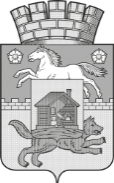 НОВОКУЗНЕЦКИЙ ГОРОДСКОЙ ОКРУГадминистрация  города  нОВОКУЗНЕЦКАкомитет  образования   и  наукиП р и к а зот 24.09.2021							                           №2976О проведении городскогофестиваля - конкурса детского творчества «Радуга талантов»На основании приказа КОиН от 30.07.2022 № 1228  «О плане городских конкурсов и мероприятий с обучающимися на 2021/2022 учебный год»ПРИКАЗЫВАЮ:          1. Утвердить Положение о проведении городского фестиваля - конкурса детского творчества «Радуга талантов», согласно Приложению 1 к настоящему приказу.          2. Утвердить состав организационного комитета городского фестиваля – конкурса «Радуга талантов», согласно Приложению 2 к настоящему приказу.          3. Утвердить состав жюри городского фестиваля - конкурса «Радуга талантов», согласно Приложению 3 к настоящему приказу.4. МБУ ДО «Дом детского творчества №4» (Цуканова Л.П.):  1) организовать и провести  городской  фестиваль - конкурс детского творчества «Радуга талантов» с 18.10.2021 по 25.10.2021.2) осуществить сбор заявок до 15.10.2021.          3. Заведующим районными отделами образования КОиН  довести до сведения образовательных организаций района информацию о проведении городского фестиваля – конкурса детского творчества «Радуга талантов». 4. Контроль за исполнением приказа возложить на начальника отдела развития образования КОиН Дериглазова В.А.Председатель комитета 						Ю.А. Соловьева                               Приложение 1 к приказу                               от 24.09.2021№ 2976ПОЛОЖЕНИЕо проведении городского фестиваля – конкурсадетского творчества «Радуга талантов»1. Общие положения1.1. Городской  фестиваль - конкурс детского творчества «Радуга талантов» (далее - Конкурс), проводится  на основании приказа Комитета образования и науки администрации города Новокузнецка от 30.07.2021 № 1228 «О плане городских конкурсов и мероприятий с обучающимися на 2021/2022 учебный год».1.2.Общее руководство Конкурсом осуществляет Комитет образования и науки администрации города Новокузнецка (далее – КОиН). Организует и проводит Конкурс муниципальное бюджетное учреждение дополнительного образования «Дом детского творчества №4» (далее - МБУ ДО «ДДТ №4»).2. Цели и задачи2.1. Цель: создание условий для развития творческих способностей у обучающихся образовательных организаций Новокузнецкого городского округа.2.2. Задачи:способствовать раскрытию творческого потенциала детей и педагогов;способствовать формированию у детей интереса к хореографическому, цирковому, модельному и вокальному искусству;выявление новых талантливых и одарённых детей;воспитание в детях любви к искусству и красоте, формирование эстетического вкуса;содействие в реализации социокультурной адаптации современного школьника.                                           3. Состав организационного комитетаСостав организационного комитета (далее оргкомитет) утверждается ежегодно приказом КОиН.4. Участники Конкурса4.1. В Конкурсе могут принять участие детские объединения, творческие коллективы, солисты образовательных организаций Новокузнецкого городского округа, в том числе обучающиеся общеобразовательных организаций, организаций дополнительного образования, дошкольные образовательные организации.  Возраст участников: 6 -17 лет.5. Сроки и порядок проведения5.1. Конкурс проводится с 18 по 25 октября 2021 года.5.2. Заявки на участие в Конкурсе по форме согласно Приложению 2 к настоящему положению необходимо предоставить  в центр организационно – массовой работы МБУ ДО «Дом детского творчества №4», (г. Новокузнецк, ул. М. Тореза, 82, а), по e-mail:  olgakazakova75@mail.ru   до 15 октября 2021.5.3. Место проведения Конкурса - МБУ ДО «Дом детского творчества №4», театральный зал (г. Новокузнецк, ул. М. Тореза, 82,а).6. Условия участия6.1. Конкурс проводится по следующим номинациям: 6.1.1. Хореографические постановки (1-2 номера):- народный танец: этнический, народный, характерный, танцы разных национальностей, с выдержкой стиля, техники и музыки;- народно – стилизованный танец: вид сценической народной хореографии, в основе которой заложен народный, фольклорный первоисточник с активным использованием приёмов, элементов и музыки из других видов хореографии;- классический танец: традиционная техника исполнения;- эстрадно - спортивный танец: сочетание хореографии 50% акробатики, гимнастики, трюков 50%;- эстрадный танец: традиционные эстрадные характерные танцы, диско, классический джаз, бродвейский джаз, смешанный стиль;- современный танец: контемпорари, джаз-модерн, модерн;- уличные танцы - Locking,  Hip-Hop, House, Break-Dance, Street Jazz, Electro;- номинация Fusion: сплав, слияние разных стилей и направлений;- степ (чечётка).6.1.2. Вокал:- академический;- народный;- эстрадный;- джазовый;- рок-вокал;- фольклор (фольклорно-этнографические коллективы и солисты, представляющие  конкурсный номер, созданный на основе фольклора, обычаев и обрядов).Участники могут представить вокальный номер в следующих категориях вокала: соло, дуэты, трио, ансамбли, хоры.6.1.3. Мода и дизайн. Выставляется концертный номер, который рассматривается как целостная композиция, где костюму отводится роль художественного выразительного средства сверхзадачи. Номинации:- «Театр моды» – коллекция, представляющая собой синтез моды с театром, режиссурой, сценографией и хореографией, в целях создания единого художественного образа;- «Нетрадиционная (авангардная) мода» – коллекция, выполненная с использованием нетрадиционных материалов и техник, раскрывающая особое видение и подход дизайнера к моде.6.1.4. Цирковое и эстрадно - цирковое искусство. Жанры:- акробатика;- гимнастика;- эквилибр;- жонглирование;- иллюзия;- пантомима;- клоунада.6.1.5. Критерии оценки хореографических постановок:уровень хореографической подготовки, пластика;сценическая культура и артистизм;сюжетная линия;драматургия танца;соотношение хореографической лексики, музыкального материала и сценического костюма.6.1.6. Критерии оценки вокальных номеров:соответствие репертуара возрастным особенностям исполнителей;музыкальность и выразительность исполнения;сценическая культура и артистизм;наличие многоголосия (для дуэтов, трио, ансамблей и хоров);дикция, ритмичность качество звучания;чистота интонирования.6.1.7.  Критерии оценки  номеров моды и дизайна:оригинальность и актуальность идеи, творческий подход;образность раскрытия темы коллекции, зрелищность, актерское мастерство, дефиле и хореография;музыкально - художественное оформление;целостность композиции, сценическая культура исполнения;новизна форм и материалов;мастерство и качество представленной работы.6.1.8.  Критерии оценки цирковых и эстрадно-цирковых номеров: идейное решение номера;композиционное построение номера;уровень исполнительского мастерства;музыкальность и качество музыкального сопровождения;сценическая культура;оригинальность.6.1.9.  Критерии оценки чтецов художественного слова:-   уровень исполнительского мастерства;- индивидуальность исполнительской манеры, умение управлять своим голосом и     воображением слушателей;-   артистичность и сценическая культура, самобытность, эмоциональность;-   соблюдение интонации, правильный выбор темпа, соблюдение пауз;-   соответствие исполняемого произведения возрасту конкурсанта.7. Жюри конкурса7.1.  Состав Жюри утверждается ежегодно приказом КОиН.7.2. Жюри обладает всеми полномочиями на протяжении всего Конкурса.7.3. Решение жюри не оспаривается и изменению не подлежит.8. Подведение итогов и награждение8.1. Подведение итогов Конкурса состоится 25 октября 2021 года в МБУ ДО «Дом детского творчества №4» (г. Новокузнецк, ул. М. Тореза, 82, а).8.2.Победители и призеры Конкурса награждаются грамотами КОиН. Участники награждаются сертификатами МБУ ДО «Дом детского творчества №4».9. Организационный взнос9.1. Организационный целевой взнос составляет 200 рублей за 1 номер в номинации.9.2. Организационный взнос оплачивается в срок до 15 октября 2021 года, путем перечисления денежных средств на расчетный счет МБУ ДО «ДДТ №4». Реквизиты и форма квитанции в Приложении 5.9.3. Копию квитанции об оплате организационного взноса необходимо направить вместе с заявкой.9.4. Организационный взнос будет направлен на приобретение наградного материала, памятных призов, обеспечение питьевого режима.10. Обеспечение безопасности10.1. Ответственным за безопасную доставку детей на Конкурс и проведение инструктажа по технике безопасности и противопожарной безопасности является направляющая образовательная организация.10.2. Лица, сопровождающие участников, несут полную ответственность за жизнь и здоровье детей во время Конкурса.10.3. Конкурс проводится с учетом санитарно – эпидемиологических требований в соответствии с Постановлением Главного государственного санитарного врача Российской Федерации от 30.06.2020 г. №16 в условиях риска распространения коронавирусной инфекции (Covid-19).11. Контактная информацияАдрес: 654059, г. Новокузнецк, М. Тореза, 82,аМБУ ДО «Дом детского творчества №4», кабинет №205.Телефон: 8-953-063- 9282, Сакал Ольга Николаевна.Е-mail: olgakazakova75@mail.ru.Приложение 2 к приказуот 24.09.2021№ 2976Заявка на участие в городском фестивале – конкурседетского творчества «Радуга талантов»Полное наименование образовательной организации__________________________________________________________________________________________________________________Название коллектива _____________________________________________________________Директор образовательной организации (подпись)_________________________________«_____» ______________ 2021 г.			М.П.Приложение 3 к приказу от 24.09.2021№ 2976Состав организационного комитета Дериглазов В.А., начальник отдела развития образования КОиН.Цуканова Л.П., директор МБУ ДО «Дом детского творчества №4».Сакал О.Н., заведующий центром организационного – массовой работы МБУ ДО «ДДТ №4» (по согласованию).Жумаева Н.В., педагог – организатор МБУ ДО «ДДТ №4» (по согласованию).Пупкова В.А., педагог – организатор МБУ ДО «ДДТ №4» (по согласованию).Баранова Н.С., педагог – организатор МБУ ДО «ДДТ №4» (по согласованию).Парамонова Е.Н., заведующий художественно – эстетическим отделом МБУ ДО «ДДТ №4» (по согласованию).Онучин А.И., звукорежиссёр МБУ ДО «ДДТ №4» (по согласованию).Приложение 4 к приказу                                                                                                           от 24.09.2021№ 2976Состав жюриСоловьева Ю.А., председатель КОиН, председатель жюри.Цуканова Л.П., директор МБУ ДО «Дом детского творчества №4».Сакал О.Н., заведующий центром организационного – массовой работы МБУ ДО «ДДТ №4» (по согласованию). Шлиханова Н.И., преподаватель  вокала и хора МБУ ДО «Детская школа искусств №58», (по согласованию). Мягких Р.А., учитель истории и обществознания МБНОУ  «Гимназия № 70», (по согласованию). Бежалова М.А., режиссёр образцового коллектива Кузбасса, молодёжного театра – студии «Арго» МБУ ДО «ДДТ №4» (по согласованию). Баранова Н.С., хореограф, МБУ ДО  «Дом детского творчества №4», (по согласованию).Калишенко В.С., хореограф, руководитель Шоу – балета «Аура» Культурного Центра ЕВРАЗ ЗСМК (по согласованию).Федорова К.С., режиссёр образцового коллектива Кузбасса, молодёжного театра – студии «Арго» МБУ ДО «ДДТ №4» (по согласованию). Саломатова Е.Н., педагог дополнительного образования, преподаватель игры на гитаре и вокала МБУ ДО  «Дом детского творчества №4», (по согласованию). Леонтьева Е.И., педагог дополнительного образования МБУ ДО  «Дом детского творчества №4», (по согласованию). Андреева Е.Г., учитель начальных классов МКОУ «Специальная школа №20» (по согласованию).Приложение 5 к приказу от  24.09.2021№ 2976Реквизиты и форма квитанции Оплату без комиссии можно производить в отделения АО «Кузнецкбизнесбанк». При себе иметь паспорт.Внесено:Т.П. ГильмулинаСогласовано:Главный специалист-юрисконсульторганизационно – правового отдела  КОиН                                                                                                      Е.А. БогрецоваНоминацияНазвание номераКоличество детей, ф.и. солиста (исполнителя)ВозрастФ.И. О. Руководителя(ей) полностью, должность,контактный телефон, e-mаil1.…Наименование получателяАНО «Формула успеха»Наименование банкаАО «Кузнецкбизнесбанк»БИК Банк043209740ИНН клиента4217184270КПП клиента421701001Кор. счет30101810600000000740Расчетный счет40703810200000000736Наименование платежаДобровольное пожертвованиеОбъединениеФестиваль - конкурс «Радуга талантов»Ф.И.О.  плательщикаФ.И.О. ребенка Сумма оплаты